Vær opmærksom på at alle kasser som er markeret med en grøn række øverst vil blive offentliggjort på www.dma.mst.dk iht. krav i bekendtgørelse for miljøtilsyn (BEK nr. 1476 af 12/12/2017). Offentliggørelsen skal ske senest 4 måneder efter tilsynsdatoen.Miljøledelse Støj, støv og lugt Virksomheden har haft flere henvendelser fra omkringboende vedr. støj og støvgener siden aktiviteten startede. Virksomheden har udført følgende tiltag til forebyggelse af støj-, støv- og/eller lugtgener:Der sprinkles vand hele døgnet på den store sand/grusbanke der ligger ud til arbejdsvejen mod Tuborg Havnepark. Arbejdsveje og områder støvsuges og vaskes hver fredag (eller var det hver dag) for at reducere støvgener fra disse områder.Lænsevand
Virksomheden afleder lænsevand fra byggegruber. Virksomheden har aktuelt en tilslutningstilladelse til tilslutning af lænsevand fra parkeringsgruberne på byggeriet Bakkedraget af 3. juli 2018. Der har jævnligt været overskridelser af Barium og Strontium, hvilket for begge stoffers vedkommende har en naturlig høj baggrundsværdi. Den sidste prøve fra 11.10.18 viser overskridelser på PFOS på 15 µg/l (grænseværdi 0,0013 µg/l) Der har været to overskridelser før i juli og august på henholdsvis 0,0048 µg/l og 3,1 µg/l. Kulfiltret der er etableret sammen med sedimentationscontainer samt olieudskiller har efter sidste overskridelse fået udskiftet filter. Der tages en ny prøve før næste afledning som vi afventer resultatet for i forhold regulering til overskridelserne. 
Der er i perioden fra opstart og frem til tilsyn ikke tømt olieudskiller. Tømmes efter behov.Vilkår i miljøgodkendelse og evt. tilslutningstilladelseI miljøgodkendelsen af 1. november 2016 er udledning af lænsevand indehold. Dette kræver dog at de opstillede parametre for overholdelse af grænseværdierne for udledning til recipient overholdes. I forbindelse med udledning af lænsevand fra byggegruben fra det opgravede Vilhelmsdalsløb kunne grænseværdierne ikke overholdes. Derfor har parkeringsgruberne på bakkedraget fået tilslutningstilladelse med nye parametre for overholdelse af grænseværdier til kloak.Der er indtil videre desuden givet 2 prøvetilladelser til udledning fra 2 prøveboringer ved Pynten samt en midlertidig udledningstilladelse til udledning af lænsevand fra spunsning ved pynten, kysthus 1 og 2.I forhold til vilkår for jordflytning, er der af NCC indtil videre kørt 5372 t jord til deponi fra anlægsprojektet. Her er ikke medregnet jord bortkørt af Aarsleff i forbindelse anlæggelse af byggeplads, eller jord bortskaffet i forbindelse med omlægning af Vilhelmsdalløbet. Der er ikke genanvendt nedknust beton i henhold til miljøgodkendelsen.Den årlige afrapportering, jf. vilkår 62 i miljøgodkendelsen er ikke modtaget endnu.Affald og kemikalier
Der er et lille kemikalieforbruget indtil videre. Dette registres løbende i Kemikalieregistret.
Opbevaringen af farligt affald og kemikalier er i orden.
Der findes en udendørs benzintank til når arbejdskøretøjerne skal tankes op.Belægninger
Belægninger på parkeringsarealerne og opbevaringsarealer for kemikalier og farligt affald er intakte.Øvrige BemærkningerFra virksomheden: Fra Kommunen:
Eventuelle kommentarer til notatet skal inden 14 dage rettes til Camilla Meyer på telefon 39 98 85 68, e-mail cim@gentofte.dk eller ved skriftlig henvendelse til Natur og Miljø, Bernstorffsvej 161, 2920 Charlottenlund.Billeder fra tilsyn: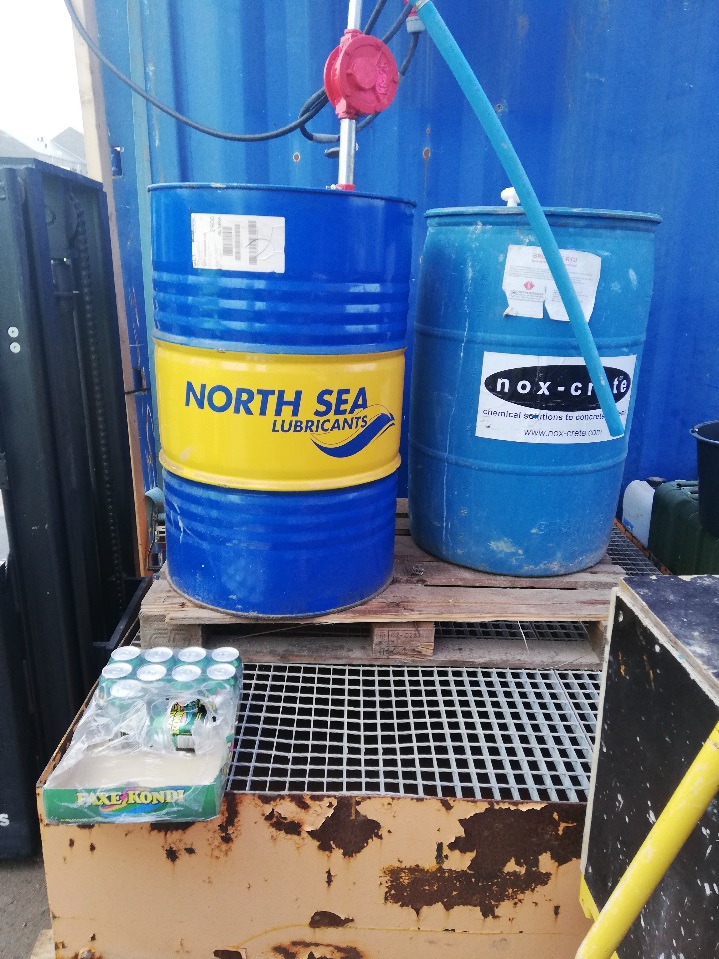 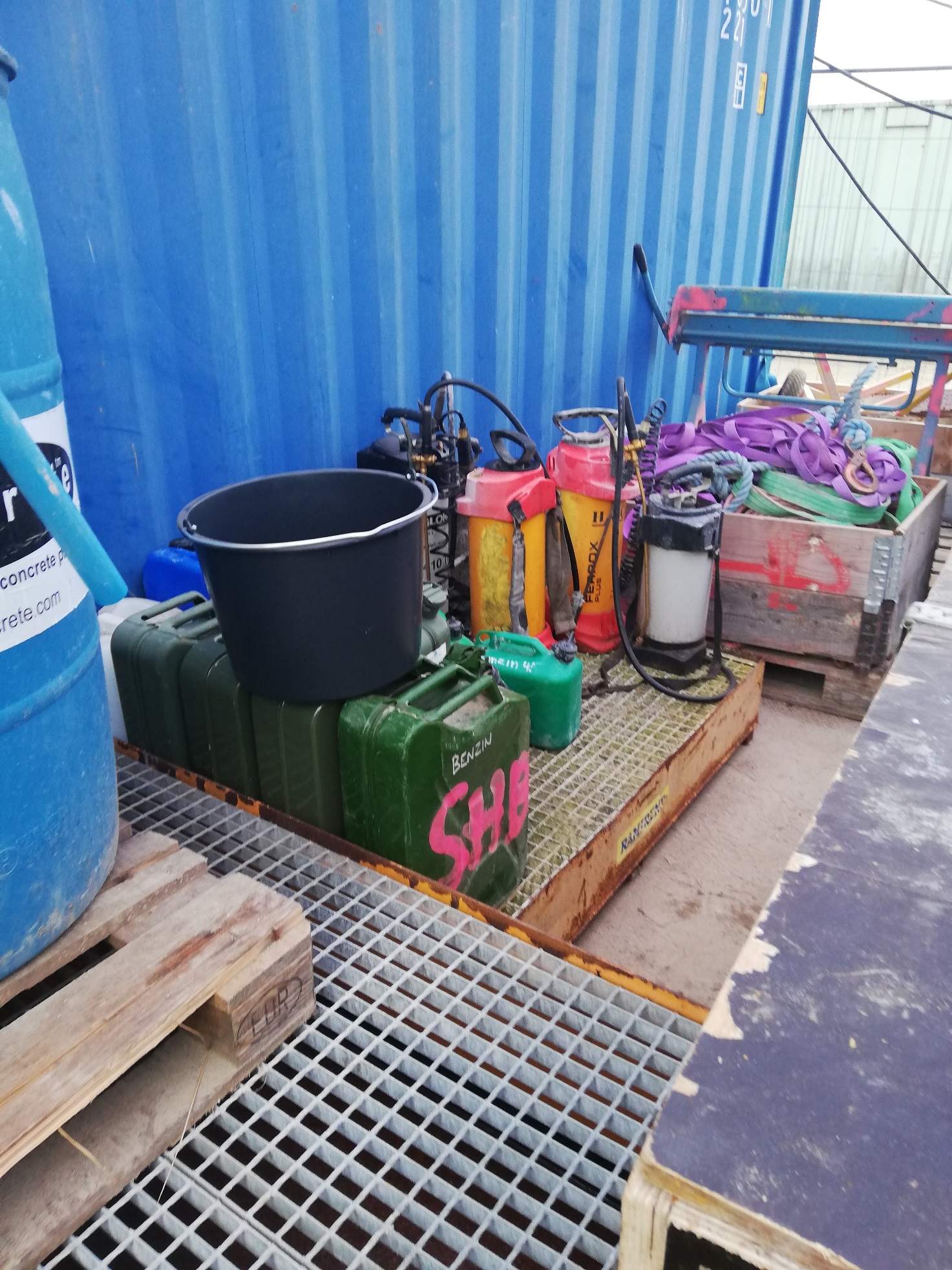 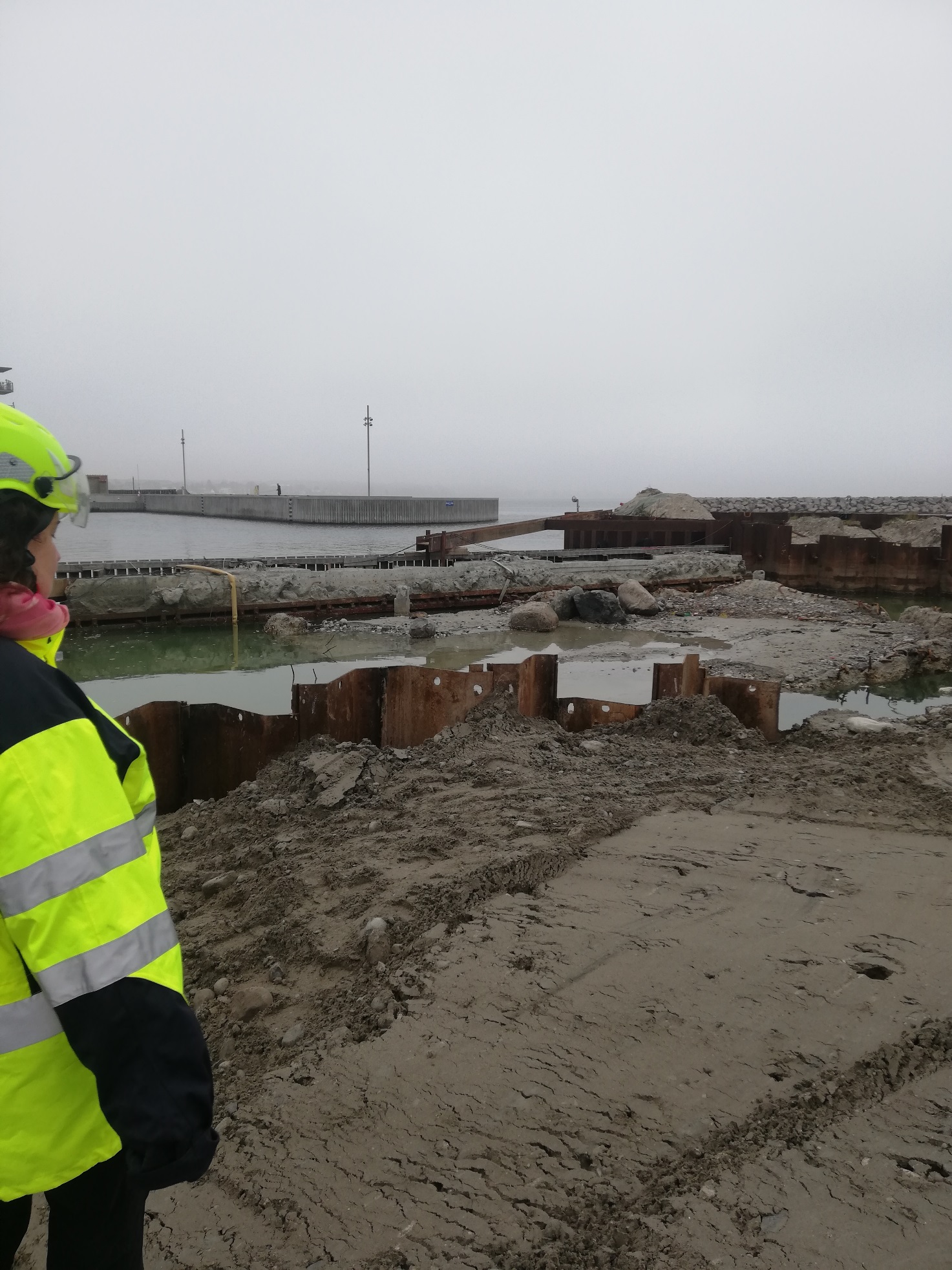 Tilsynsnotat - VirksomhederTilsynsnotat - VirksomhederTilsynsnotat - VirksomhederTilsynsnotat - VirksomhederVirksomhedDanica Ejendomsselskab ApSSags nr. GEO-2018-00680AdresseHolmens Kanal 2-12, 1060 Kbh. KVirksomhedstypeVirksomhed for nyttiggørelse og midlertidig oplagring af ikke-farligt affaldCVR-nr.24919714Tilsynsdato9. november 2018Kontaktperson(Funktion)Jens GuldborgProject Director, CowiTilsynsførendeAnne-Mette Krog AagrenClaus Beck-SchmidtCamilla MeyerKontaktoplysningerPhone: +45 56 40 00 00 
Mobile: +45 26 13 22 55 
Email: jegu@cowi.dkTilstede ved tilsynet fra virksomhedenJens Guldborg, CowiKåre Nielsen, CowiTanja J. Christensen, CowiPeter Rünitz Andersen, CowiErik Herning Hansen, MoeAviaja Meisner Huldrup, NCCBenjamin Lynge, NNCSten Ingerslev Blaabjerg, AarslevFormål med tilsynet Basistilsyn   Tilsynskampagne   Opfølgende tilsyn Basistilsyn   Tilsynskampagne   Opfølgende tilsyn Basistilsyn   Tilsynskampagne   Opfølgende tilsyn Beskrivelse af virksomhedenBeskrivelse af virksomhedenBeskrivelse af virksomhedenBeskrivelse af virksomhedenDanica Ejendomsselskab ApS fik i 2016 en miljøgodkendelse til Tuborg Syd med listebetegnelserne K206 og K212 for at kunne opstarte bygningsmodning af matr. nr. 11a og 7o, Hellerup, samt matr. nr. 45d, Hellerup.Aktiviteter på virksomheden: mellemdeponering og genanvendelse af jord og beton samt udledning/tilslutning af lænsevandVed tilsynet blev virksomhedens samlede miljøforhold gennemgået. Virksomheden er omfattet af følgende lovgivning: Miljøbeskyttelseslov nr. 1121 af 3. september 2018, kap 5.Afstand til forureningsfølsomt område: under 20 meter Danica Ejendomsselskab ApS fik i 2016 en miljøgodkendelse til Tuborg Syd med listebetegnelserne K206 og K212 for at kunne opstarte bygningsmodning af matr. nr. 11a og 7o, Hellerup, samt matr. nr. 45d, Hellerup.Aktiviteter på virksomheden: mellemdeponering og genanvendelse af jord og beton samt udledning/tilslutning af lænsevandVed tilsynet blev virksomhedens samlede miljøforhold gennemgået. Virksomheden er omfattet af følgende lovgivning: Miljøbeskyttelseslov nr. 1121 af 3. september 2018, kap 5.Afstand til forureningsfølsomt område: under 20 meter Danica Ejendomsselskab ApS fik i 2016 en miljøgodkendelse til Tuborg Syd med listebetegnelserne K206 og K212 for at kunne opstarte bygningsmodning af matr. nr. 11a og 7o, Hellerup, samt matr. nr. 45d, Hellerup.Aktiviteter på virksomheden: mellemdeponering og genanvendelse af jord og beton samt udledning/tilslutning af lænsevandVed tilsynet blev virksomhedens samlede miljøforhold gennemgået. Virksomheden er omfattet af følgende lovgivning: Miljøbeskyttelseslov nr. 1121 af 3. september 2018, kap 5.Afstand til forureningsfølsomt område: under 20 meter Danica Ejendomsselskab ApS fik i 2016 en miljøgodkendelse til Tuborg Syd med listebetegnelserne K206 og K212 for at kunne opstarte bygningsmodning af matr. nr. 11a og 7o, Hellerup, samt matr. nr. 45d, Hellerup.Aktiviteter på virksomheden: mellemdeponering og genanvendelse af jord og beton samt udledning/tilslutning af lænsevandVed tilsynet blev virksomhedens samlede miljøforhold gennemgået. Virksomheden er omfattet af følgende lovgivning: Miljøbeskyttelseslov nr. 1121 af 3. september 2018, kap 5.Afstand til forureningsfølsomt område: under 20 meter Egenkontrol/RapporteringEgenkontrol/RapporteringEgenkontrol/RapporteringEgenkontrol/RapporteringJordforureningJordforureningJordforureningJordforureningEn stor del af matriklen er forureningskortlagt på V2 af Region Hovedstaden pga. konstateret jord- og grundvandsforurening og pga. af tidligere aktiviteter på arealet. Der er i forbindelse med projektet konstateret jord-og grundvandsforurening uden for det kortlagt område, som kan give anledning til udvidelse af det allerede kortlagte område. En stor del af matriklen er forureningskortlagt på V2 af Region Hovedstaden pga. konstateret jord- og grundvandsforurening og pga. af tidligere aktiviteter på arealet. Der er i forbindelse med projektet konstateret jord-og grundvandsforurening uden for det kortlagt område, som kan give anledning til udvidelse af det allerede kortlagte område. En stor del af matriklen er forureningskortlagt på V2 af Region Hovedstaden pga. konstateret jord- og grundvandsforurening og pga. af tidligere aktiviteter på arealet. Der er i forbindelse med projektet konstateret jord-og grundvandsforurening uden for det kortlagt område, som kan give anledning til udvidelse af det allerede kortlagte område. En stor del af matriklen er forureningskortlagt på V2 af Region Hovedstaden pga. konstateret jord- og grundvandsforurening og pga. af tidligere aktiviteter på arealet. Der er i forbindelse med projektet konstateret jord-og grundvandsforurening uden for det kortlagt område, som kan give anledning til udvidelse af det allerede kortlagte område. HåndhævelserHåndhævelserHåndhævelserHåndhævelserTilsynsnotat fremsendt til virksomhedenTilsynsnotat fremsendt til virksomhedenTilsynsnotat fremsendt til virksomhedenDatoNotat fremsendt til kommentering hos virksomheden Notat fremsendt til kommentering hos virksomheden Notat fremsendt til kommentering hos virksomheden 4. december 2018Endelig notat fremsendtEndelig notat fremsendtEndelig notat fremsendt18. december 2018